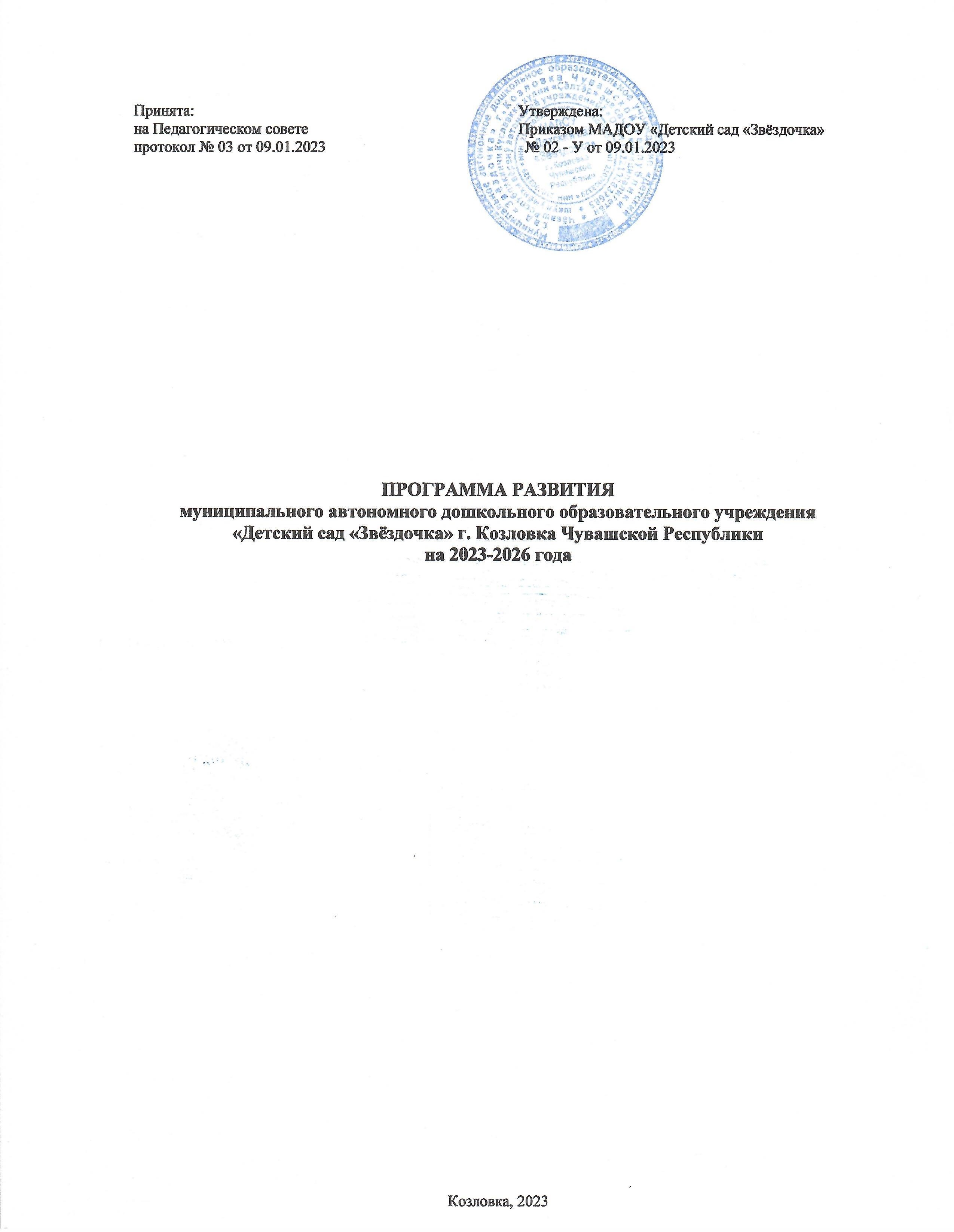 Принята:                                                                                   Утверждена:на Педагогическом совете                                                      Приказом МАДОУ «Детский сад «Звёздочка»протокол № 03 от 09.01.2023                                                   № 02 - У от 09.01.2023ПРОГРАММА РАЗВИТИЯмуниципального автономного дошкольного образовательного учреждения «Детский сад «Звёздочка» г. Козловка Чувашской Республикина 2023-2026 годаКозловка, 2023Содержание Пояснительная записка Паспорт программы развитияИнформационная справкаОбщие сведенияОбразовательная деятельность дошкольного учрежденияАнализ деятельности МАДОУРезультаты охраны и укрепление физического и психического здоровья Характеристика кадрового обеспечения образовательного процессаМатериально-техническое и финансовое обеспечение Социальные партнёры детского садаКонцепция ПрограммыПредполагаемые результаты реализации ПрограммыМеханизмы реализации ПрограммыСтратегия Программы Возможные риски и способы их минимизацииПояснительная запискаПрограмма развития муниципального автономного дошкольного образовательного учреждения «Детский сад «Звёздочка» г. Козловка Чувашской Республики (далее МАДОУ) является официальным рабочим документом для организации текущей и перспективной деятельности учреждения. – Это система действий для достижения желаемого результата развития учреждения, его приоритетного направления предоставление образовательных услуг в соответствии с Федеральной образовательной программой дошкольного образования (далее ФОП дошкольного образования), Федеральным государственным образовательным стандартом дошкольного образования (далее - ФГОС дошкольного образования).  Программа развития направлена на повышение качества воспитания и обучения в МАДОУ и предполагает активное участие всех участников образовательного процесса в ее реализации – руководителя учреждения, педагогов, детей и их родителей (законных представителей), социальных партнеров. Программа развития определяет цель, задачи, направления и предполагаемые результаты развития МАДОУ  в соответствии с ФОП дошкольного образования,  ФГОС дошкольного образования. Целевыми установками ФОП дошкольного образования, ФГОС дошкольного образования, образовательной политики государства на современном этапе стало осуществление комплекса мероприятий, направленных на повышение качества образовательной услуги, рост профессиональной компетентности педагога – как основного ресурса развития системы образования. Эффективное решение этих задач возможно только в учреждении, готовом работать в инновационном режиме, конкурентоспособном на рынке образовательных услуг. Программа развития была спроектирована исходя из конкретного анализа состояния детского сада, территориальной специфики (возможности внешнего окружения детского сада), специфики контингента детей, потребности родителей воспитанников в образовательных и иных услугах, а также с учетом возможных рисков, возможных в процессе реализации программы. Качественные характеристики программы.Актуальность- программа ориентирована на решение наиболее значимых проблем для будущей (перспективной) системы образовательного и коррекционного процесса детского сада. Прогностичность- данная программа отражает в своих целях и планируемых действиях не только сегодняшние, но и будущие требования к дошкольному учреждению (в программе представлена не только эталонная модель выпускника детского сада, но и перспективная модель дошкольного образовательного учреждения на момент завершения реализации программы развития). Таким образом, просчитываются риски, возникновение которых возможно при реализации программы; намечается соответствие программы изменяющимся требованиям и условиям, в которых она будет реализоваться. Рациональность- программой определены цели и способы их достижения, которые позволят получить максимально возможные результаты. Реалистичность - программа призвана обеспечить соответствие между желаемым и возможным, т.е. между целями программы и средствами их реализации. Целостность- наличие в программе всех структурных частей, обеспечивающих полноту состава действий, необходимых для достижения цели (проблемный анализ, концептуальные положения и стратегия развития, план действий и предполагаемые результаты).Контролируемость - в программе определены конечные и промежуточные цели задачи, которые являются измеримыми, сформулированы критерии оценки результатов развития МАДОУ. Нормативно-правовая адекватность- соотнесение целей программы и планируемых способов их достижения с законодательством федерального, регионального и муниципального уровней. Индивидуальность - программа нацелена на решение целей и задач введения ФОП дошкольного образования, специфических (не глобальных) проблем МАДОУ при максимальном учете и отражении особенностей детского сада, запросов и потенциальных возможностей педагогического коллектива, социума и родителей (законных представителей) воспитанников. Паспорт программы развития3.Информационная справкаОбщие сведенияАдрес объекта: Чувашская Республика, г. Козловка, ул. Герцена, д. 23. Сведения о размещении объекта:Информационная справка об образовательном учреждении Структура дошкольного учреждения.Основной структурной единицей дошкольного образовательного учреждения является группа детей дошкольного возраста. В настоящее время в учреждении функционирует 5 групп, из них: - 1 группа раннего возраста (с 1.5 до 3 лет) -1;- младшая группа (с 3 до 4 лет) – 1; - средняя группа (с 4 до 5 лет) –1,  - старшая группа (с 5 до 6 лет) –1,  - подготовительная к школе группа (с 6 до 7 лет) – 1. В группах общеразвивающей направленности осуществляется дошкольное образование в соответствии с основной общеобразовательной программой образовательного учреждения Режим работы МАДОУ: 10 часовое пребывание детей при пятидневной рабочей неделе 3 группы;12 часовое пребывание детей при пятидневной рабочей неделе 2 группы.Срок 	пребывания 	в 	детском 	саду: в образовательных группах согласно типовому положению о дошкольном образовательном учреждении – с момента поступления до выпуска в школу. Кадровое обеспечение образовательного процессаПедагогический персонал - старший воспитатель -1- воспитатели- 9- музыкальный руководитель – 1- учитель-логопед – 1- педагог-психолог - 1Организационная структура управлением МАДОУДеятельность МАДОУ выстроена в соответствии с законодательством Российской Федерации, Чувашской Республики, нормативно-правовыми актами Козловского района, Уставом МАДОУ, образовательной программой дошкольного образования МАДОУ.Административное управление, имеет многоуровневую структуру:Ι блок - Общественное управление:Совет ДОУ рассматривает:1) предложения учредителя или руководителя учреждения о внесении изменений в Устав учреждения;2) предложения учредителя или руководителя учреждения о реорганизации учреждения или о его ликвидации;3) предложения учредителя или руководителя учреждения об изъятии имущества, закрепленного за учреждением на праве оперативного управления;4) предложения руководителя учреждения об участии учреждения в других юридических лицах, в том числе о внесении денежных средств и иного имущества в уставный (складочный) капитал других юридических лиц или передаче такого имущества иным образом другим юридическим лицам, в качестве учредителя или участника;5) проект плана финансово-хозяйственной деятельности учреждения;6) по представлению руководителя учреждения отчеты о деятельности учреждения и об использовании его имущества, об исполнении плана его финансово-хозяйственной деятельности, годовую бухгалтерскую отчетность учреждения; (в ред. Федерального закона от 27.11.2017 N 347-ФЗ) 7) предложения руководителя учреждения о совершении сделок по распоряжению имуществом, которым в соответствии с частями 2 и 6 статьи 3 настоящего Федерального закона учреждение не вправе распоряжаться самостоятельно;Общее собрание работниковΙΙ блок - Административное управление, имеющее многоуровневую структуру:Структура управления детским садом представляет собой совокупность всех его органов с присущими им функциями.Она может быть представлена в виде трех уровней: На Ι уровне управления находится заведующий детским садом, который осуществляет руководство и контроль за деятельностью всех структур, за исключением вопросов, отнесенных федеральными законами или настоящим уставом к компетенции Учредителя учреждения, наблюдательного совета учреждения или иных органов.На ΙΙ уровне управление осуществляют старший воспитатель, заведующий хозяйством, медицинская сестра, которые взаимодействуют с соответствующими объектами управления. Курируют вопросы методического и материально-технического обеспечения образовательного и оздоровительного процессов, инновационную деятельность.Объект управления - часть коллектива согласно функциональным обязанностям. ΙΙΙ уровень управления осуществляют воспитатели и специалисты. Организуют образовательный и коррекционно-развивающий процессы, создают условия для успешного и качественного воспитания, образования и развития воспитанников. Осуществляют непосредственное взаимодействия с семьями воспитанников. Объект управления - дети и их родители.Структура управления МАДОУ Характеристика контингента воспитанников дошкольного образовательного учрежденияВ Учреждении функционирует 5 групп. Группы комплектуются с учетом возраста детей: 1 группа общеразвивающей направленности для детей в возрасте до 3 лет, 4 группы общеразвивающей направленности для детей с 3 лет до 8 лет.Социологическая характеристика семей воспитанниковСоциальный статус и образовательный уровень родителей воспитанников определяет возрастающий социальный заказ на качественные образовательные услуги. Большое внимание в МАДОУ уделяется изучению контингента родителей – жителей микрорайона. Анализ социального и образовательного статуса членов семей воспитанников МАДОУ дал следующие результаты В целом для основного контингента родителей характерны: высокие требования к образованию, большое желание дать ребенку хорошее образование. Большое внимание в МАДОУ уделяется изучению образовательных потребностей родителей. Исходя из имеющихся данных, можно уверенно заявить, что перечень образовательных услуг, предлагаемых нашим учреждением соответствует запросам родителей. Результаты анкетирования родителей по проблеме удовлетворенности деятельностью МАДОУ свидетельствуют о следующем: - 100 % родителей получают информацию о целях и задачах МАДОУ в области обучения и воспитания ребенка, о режиме работы МАДОУ, питании; - 96 % родителей удовлетворены работой МАДОУ по адаптации детей;- 98 % родителей признают авторитет воспитателя, прислушиваются к его мнению и реализуют его советы в воспитании ребенка (2 % родителей не знают, как ответить на этот вопрос);- 100 % родителей имеют возможность участвовать в занятиях, экскурсиях и других мероприятиях МАДОУ, но лишь 56 % родителей пользуются этим, 10% - нет, 34 % - от случая к случаю.          Таким образом, полученные результаты показали, что контингент родителей неоднороден, имеет различные цели и ценности. На основе полученных результатов выявили, что не хватает уровня активности родителей, их инициативности и самостоятельности. В связи с этим нужно построить работу с родителями так, чтобы они были заинтересованы в успехах своих детей и стремились всячески помочь МАДОУ в создании необходимых для этого условийОбразовательная деятельность дошкольного учрежденияПредметом деятельности Учреждения является реализация основной общеобразовательной программы дошкольного образования  в соответствии с настоящим Уставом и муниципальным заданием.Реализуемые образовательные программы - Основная образовательная программа дошкольного образования МАДОУ, разработанная на основе примерной основной общеобразовательной программы дошкольного образования ( введена в действие 30.08.2019 № 42-У; принята с изменениями решением педагогического совета , протокол № 01 от 30.08.2022, приказ № 58-У от 30.08.2022) - Программа «Ладушки» /Технология   всестороннего   музыкального   воспитания   и образования   детей   дошкольного    возраста «Ладушки"/И. Каплунова, И.Н. Новоскольцева;Цель: Воспитание гармонической личности, формирование духовной культуры, частью которой является музыкальная культура. - Программа «Цветные ладошки» / И.А. Лыкова (Изобразительная деятельность в детском саду).Цель: формирование у детей раннего и дошкольного возраста эстетического отношения и художественно-творческих способностей в изобразительной деятельности.Программа Конструирование и художественный труд в детском саду/ Л.В. Куцакова.Цель: развитие базовых и творческих способностей ребенка, важнейшим средством умственного, художественно-эстетического развития и нравственного воспитания.- Программа по физическому воспитанию дошкольников «Физическая культура – дошкольникам» /Л. Д. Глазырина.Цель: оптимально реализовать оздоровительное, воспитательное и образовательное направление физического воспитания, учитывая индивидуальные возможности развития ребенка во все периоды дошкольного детства.- Программа воспитания ребенка-дошкольника. -Чебоксары /автор-составитель О.В. Драгунова: Чуваш.кн. изд-во, 1995. -231 с.-В над-заг.: М-во образования, науки и высшей школы Чувашской Республики.Цель: Развитие личности ребенка, формирование интереса и положительного отношения к культуре чувашского народа.- Л.Б.  Соловей.  Знакомство старших дошкольников с традициями чувашского народа» /Чебоксары, 2015; Цель: социально – коммуникативное развитие детей дошкольного возраста с учетом регионального компонента.- Е.И.  Николаева.  Программа по приобщению дошкольников к национальной детской литературе «Рассказы солнечного края» /Чебоксары, 2015;Цель: Формирование у дошкольников интереса к литературному наследию своего и других народов, творчеству современных писателей и поэтов, проживающих на территории Чувашской Республики. - Л. Г. Васильева «Программа художественно - творческого развития ребенка – дошкольника средствами чувашского декоративно-прикладного искусства». Чебоксары, 1994 г.;Цель: Создание оптимальных условий для приобщения взрослых и детей к истокам чувашской народной культуры. Осознание себя личностью и частицей своего народа. Поиск путей понимания того, приобщение к культуре своего народа, возрождение и дальнейшее развитие ее - задача и цель каждой семьи и воспитательного учреждения.и истории чувашского народа, чувства ответственности за ее сохранение.- Л.Г. Васильева Учебно-методическое пособие «Чувашский орнамент в рисунках и аппликациях дошкольников» / Чебоксары, 2006;Цель: формирование орнаментального образа в рисовании и аппликации детей старшего дошкольного возраста.- Л.Г. Васильева. Программа этнохудожественного развития детей 2-4 лет «Узоры чувашской земли» / Чебоксары, 2015;Программа этнохудожественного развития детей 2-4 лет «Узоры Чувашской земли»,Л.Г. ВасильеваХарактеристика дополнительных образовательных и иных услуг.МАДОУ оказывает платные и бесплатные дополнительные образовательные услуги.         Платные образовательные услуги оказываются только в случае потребности родителей (законных представителей), наличия уровня рентабельности, наличия педагогического состава, необходимой материально-технической базы.         Количество и длительность занятий, проводимых в рамках оказания дополнительных образовательных услуг, регламентируется СанПиН. Соблюдаются все санитарно-гигиенические нормы, обозначенные в санитарно-эпидемиологических правилах и нормативах. Дополнительные образовательные услуги в МАДОУ реализуются через  кружковую деятельность (индивидуальная и подгрупповая), которая проводится в  соответствии расписания организованной образовательной деятельности. Учреждение предоставляет дополнительные образовательные услуги в целях расширения спектра образовательных услуг, развития физических, интеллектуальных и творческих способностей детей, наиболее полного удовлетворения образовательных потребностей воспитанников, обеспечению их готовности к самостоятельной жизни в обществе. В дошкольном учреждении проводятся бесплатные дополнительные занятия кружковой работы по следующим направлениям и тематикам:Платные образовательные услугиБесплатные образовательные услугиАнализ деятельности МАДОУ Результаты охраны и укрепление физического и психического здоровья       В МАДОУ созданы безопасные условия пребывания детей и сотрудников, соответствующие противопожарным требованиям, требованиям охраны труда, антитеррористической безопасности, санитарно-гигиеническим нормам и правилам.      Основными направлениями деятельности МАДОУ по обеспечению безопасности участников образовательных отношений являются:охрана жизни и здоровья воспитанников;пожарная безопасность;антитеррористическая защищенность;санитарно-гигиенический режим.        Для обеспечения безопасности образовательного процесса МАДОУ разработан Паспорт безопасности, в котором определена система безопасности всех участников образовательного процесса и системы передачи сигналов для быстрого реагирования служб безопасности.     	С целью выполнения инструкций по охране труда с сотрудниками МАДОУ проводятся мероприятия: регулярно проводятся проверки состояния рабочих мест, приборов и оборудования; всем персоналом изучаются должностные инструкции, инструкции по техники безопасности, электробезопасности, правил пожарной безопасности.     	С работниками МАДОУ ведётся профилактическая работа:инструктажи по охране труда, охране жизни и здоровья воспитанников, пожарной безопасности, противодействию терроризму (по утвержденному графику);тренировки по эвакуации воспитанников и персонала из здания МАДОУ на случай возникновения чрезвычайной ситуации (2 раза в год)оформлены информационные стенды по антитеррористической безопасности, пожарной безопасности, правилам дорожного движения.      	Ответственным за пожарную безопасность в МАДОУ поддерживаются в состоянии постоянной готовности первичные средства пожаротушения: огнетушители, пожарный щит. Соблюдаются требования к содержанию эвакуационных выходов.	Педагоги МАДОУ проводят с детьми мероприятия по основам безопасности жизнедеятельности.Вывод: социальные условия способствуют успешной социализации воспитанников ДОУ. Педагоги имеют возможность знакомить дошкольников с социальной действительностью. Вся работа по обеспечению безопасности участников образовательного процесса четко планируются, прописываются планы мероприятий на календарный год по пожарной безопасности, предупреждению чрезвычайных ситуаций. Издаются приказы по охране жизни и здоровья детей и сотрудников, работает комиссия по охране труда. Все предписания (если они имеются) контролирующих органов своевременно исполняются.Здоровье детей, посещающих МАДОУ, является предметом пристального внимания педагогического коллектива.  Реализация задач по защите и охране здоровья воспитанников осуществлялась по следующим направлениям:профилактическая противоэпидемиологическая санитарно-просветительская работа физкультурно-оздоровительной работа     	 С целью сохранения, укрепления здоровья детей, воспитания у них потребности в здоровом образе жизни организованы следующие оздоровительные и профилактические мероприятия:рациональный режим;сбалансированное детское питание;закаливание - упражнения после сна (в постели), пробежки по дорожкам здоровья; дозированный бег; полоскание рта; хождение босиком (летом);двигательная активность – физкультурные занятия, спортивные праздники, досуги, прогулки; профилактика плоскостопия, нарушения осанки;оздоровительные мероприятия – утренняя гимнастика, гимнастика после сна, прогулки, профилактика ОРВИ: С-витаминизация.Для эффективного осуществления физкультурно-оздоровительной работы с детьми в детском саду созданы необходимые условия. Пространственная организация среды детского сада и групп соответствуют требованиям техники безопасности, санитарно-гигиеническим нормам, физиологии детей.Координация деятельности педагогического коллектива и медицинской сестры позволила вести эффективную работу:по выявлению детей группы риска;разработке мероприятий по профилактике и снижению заболеваемости;учету гигиенических требований к максимальной нагрузке воспитанников.        Укрепление физического и психического здоровья воспитанников, формирование у них основ двигательной и гигиенической культуры является базой для реализации образовательной программы. Для реализации задач физического воспитания дошкольников в МАДОУ созданы необходимые условия:физкультурный зал с комплектами спортивного оборудования;центры двигательной активности в каждой группе оснащены необходимым спортивным инвентарем;спортивная площадка с зонами для подвижных игр.	Положительная динамика укрепления здоровья и физического развития воспитанников существует, но она недостаточна, для того чтобы говорить об эффективной системе здоровьесбережения в МАДОУ позволяющей спрогнозировать и предупредить детскую заболеваемость.Физкультурно-оздоровительная работа учреждения ведется в системе, «Здоровьесберегающие технологии в деятельности дошкольной организации» и «Взаимодействие с социумом в вопросах поддержания и укрепления здоровья всех участников образовательного процесса».	Создать предметно-развивающую среду в дошкольной организации способствующую самореализации ребенка в разных видах деятельности и сохранению здоровьяЦель: Комплексная система воспитания и развития, ребенка, направленная на сохранение и укрепление здоровья детей, формирование у родителей, педагогов, воспитанников ответственности в виде сохранения собственного здоровья.Задачи:Создание комфортного микроклимата, в детском коллективе, в МАДОУ в целом;Повышение физкультурно-оздоровительной грамотности родителей;Обучение навыкам здоровье сберегающих технологий: формирование у детей знаний, умений и навыков сохранения здоровья и ответственности за него;Формирование профессиональной позиции педагога, характеризующейся мотивацией к здоровому образу жизни, ответственности за своё здоровье и здоровье детей.Характеристика кадрового обеспечения образовательного процессаВажнейшими показателями, влияющими на результативность педагогического процесса, являются условия его организации, анализ которых позволит выявить причины и возможные последствия его нарушения, также позволит наметить пути его совершенствования. Главным условием являются человеческие ресурсы, а именно педагогические кадры учреждения, детский сад кадрами укомплектован на 100%. Педагогический коллектив систематически повышает уровень своего профессионального мастерства, посещая разные онлайн семинары, курсы повышения квалификации, а также получая высшее образование, три педагога прошли переподготовку необходимую, для работы в должности (воспитатель).В течении всего периода педагоги МАДОУ участвовали в конкурсах различного уровня. Имеются победы в республиканских, всероссийских конкурсах. Педагоги публикуют свои методические материалы в печатных  и электронных изданиях различного уровня, персональных сайтах.Динамика результативности педагогического процесса обеспечивается внедрением в практику работы дошкольной организации нового содержания и организации методов и приёмов воспитания и обучения комплексным подходам к развитию личности наших детей. Существенная динамика отмечена в изобразительной и игровой деятельности.С целью дальнейшего повышения результативности педагогического процесса в МАДОУ, главной целью которого является развитие всесторонне развитой личности, необходимо:-  осуществлять социально-нравственное развитие детей через его отношения с окружающим миром;-  совершенствовать интеллектуальное развитие ребёнка через формирование высших психических и познавательных процессов;-  уделять особое внимание развитию речи, игре, физической подготовленности;-  способствовать развитию экологической культуры.Проведённый выше анализ результатов педагогической деятельности коллектива МАДОУ показал, что вывод их на должный уровень во многом зависит от содержания, технологий и организации учебно-воспитательного процесса.В настоящее время учебно-воспитательный процесс в детском саду осуществляется по основной общеобразовательной программе дошкольного образования.Развивающее обучение в новой модели образовательного пространства предлагает использование новых программ и технологий, которые предусматривают не просто усвоение нового содержания, а такую организацию познавательной деятельности детей, которая обеспечивает ребёнку новые достижения и продвижения в развитии. При этом, важное значение имеет соблюдение поэтапного обучения:1. этап первичного освоения знаний и умений;2. этап самостоятельного применения знаний, умений, навыков в специально организованных условиях;                                                                              3. этап самостоятельного творческого применения детьми знаний, умений, навыков.Анализ учебно-воспитательного процесса позволяет заключить, что его организация, содержание и формы, используемые в настоящее время в МАДОУ, обеспечивают психическое развитие детей, сохранение и укрепление их здоровья, готовность к следующему этапу жизни – школьному. Актуальной остаётся задача повышение эффективности учебно-воспитательного процесса по достижению задач трех направлений развития ребёнка. В этой связи требуется решение следующих проблем:1.дальнейшая оптимизация программного обеспечения работы МАДОУ (соблюдение ФГОС дошкольного образования);2. активизация внедрения педагогических технологий в образовательно-воспитательном процессе;3.  совершенствование содержания и форм взаимодействия детского сада и семьи в образовательном процессе.4. педагогические кадры.Материально-техническое и финансовое обеспечениеМатериально-техническая база МАДОУ соответствует предъявляемым к ней требованиям. Развивающая предметно-пространственная среда организована в соответствии с образовательными областями.За дошкольным образовательным учреждением в целях обеспечения образовательной деятельности в соответствии с уставом закреплены объекты права собственности (здания, оборудование, а также другое необходимое имущество потребительского, социального, культурного и иного назначения). Дошкольное образовательное учреждение владеет, пользуется и распоряжается закрепленным за ним на праве оперативного управления имуществом в соответствии с его назначением, Уставом и законодательством Российской Федерации. Дошкольное образовательное учреждение несет ответственность перед собственником за сохранность и эффективное использование закрепленного за ним имущества.Дошкольное учреждение обеспечено необходимым оборудованием для полноценного функционирования. Материально-техническая база соответствует предъявляемым к ней требованиям. Бытовые условия в групповых помещениях и специализированных кабинетах соответствуют нормам СанПиН.Развивающая предметно-пространственная среда организована в соответствии с основными направлениями развития детей согласно ФГОС дошкольного образования. Педагогический блок: - 5 групповых помещений: групповая комната, спальня, туалетная комната, раздевалка; - кабинеты и залы: кабинет заведующего; методический кабинет, музыкально-физкультурный зал, медицинский блок, изолятор.В групповых помещениях, в соответствии с современными требованиями к организации развивающей предметно-пространственной среды и требованиями основной общеобразовательной программой дошкольного образования, оборудованы уголки для организации разнообразной детской деятельности (как самостоятельной, так и совместной с воспитателем). В МАДОУ созданы условия для: охраны и укрепления здоровья детей: медицинский блок; физического развития детей - спортивное оборудование в физкультурном зале и в группах для самостоятельной деятельности, игровое оборудование на участках; развития экологической культуры – уголки природы, цветники, огород на пригрупповых участках; музыкальной деятельности – музыкальный зал, музыкальные уголки в группах; игровой деятельности – зоны игровой деятельности в группах; театрализованной деятельности детей - центры театрализованной деятельности в группах. развития представлений о человеке в истории и культуре – книжные уголки, уголки безопасности, социализации, познания. Социальные партнеры МАДОУ Современный детский сад - это социально-педагогическая система, взаимодействующая с немалым числом организаций, предприятий, учреждений. Социальное партнерство предполагает формирование единого информационного образовательного пространства; налаживание конструктивного взаимодействия между МАДОУ и социальными партнерами.     Как и любое другое, наше дошкольное образовательное учреждение, является открытой социальной системой, способной реагировать на изменения внутренней и внешней среды. В установлении прочных связей с социумом мы видим один из путей повышения качества дошкольного образования, как главного направления дошкольного образования, от которого, на наш взгляд, в первую очередь зависит его качество. Мы считаем, что развитие социальных связей дошкольного образовательного учреждения с культурными и научными центрами дает дополнительный импульс для духовно- нравственного развития и обогащения личности ребенка, совершенствует конструктивные взаимоотношения с родителями, строящиеся на идее социального партнерства.Одновременно этот процесс:- способствует росту профессионального мастерства всех специалистов детского сада, работающих с детьми;- поднимает статус учреждения;- указывает на особую роль его социальных связей в развитии каждой личности и тех взрослых, которые входят в ближайшее окружение ребенка.       В конечном итоге это и ведёт к повышению качества дошкольного образования.       Предметом взаимодействия и сотрудничества является ребенок, его интересы, заботы о том, чтобы каждое педагогическое воздействие, оказанное на него, было грамотным, профессиональным безопасным. Взаимоотношения мы стараемся строить с учетом интересов детей, родителей и педагогов.       Опыт работы нашего МАДОУ с учреждениями социума показал, что активная позиция дошкольного учреждения влияет на личную позицию педагогов, детей, родителей, делает учебно-воспитательный процесс более эффективным, открытым и полным.      	На основе многолетней практики сотрудничества детского сада со школами ближайшего окружения и другими социальными объектами разработана определенная дидактическая последовательность ознакомления дошкольников с социумом, что послужило основой для примерного содержания этой работы, которое представлено ниже. Взаимодействие с учреждениями здравоохраненияЦель: Создание единого образовательно-оздоровительного пространства МАДОУ с детской поликлиникой БУ ЧР «Козловская центральная районная больница им. И.Е. Виноградова» Министерства здравоохранения Чувашской Республики.Задачи:1. Объединить усилия сотрудников, родителей и медицинского учреждения для эффективной организации профилактики и оздоровительной работы.2. Повысить функциональные и адаптационные возможности организма детей за счет внедрения здоровьесберегающих технологий.3. Способствовать осознанному пониманию и отношению к своему здоровью всех участников образовательного процесса.МБОУ КСОШ №3Цель: Создание преемственности в организации образовательной системы МАДОУ со школой. Выработка общих подходов к оценке готовности ребенка к школе с позиции самоценности дошкольного возраста.Задачи:Обеспечение преемственности в образовании (совместные педагогические советы воспитателей МАДОУ и учителей начальных классов)Ознакомление дошкольников со школьной жизнью через специально организованный цикл занятий, экскурсий в школу, совместных праздниковРодительские собрания с приглашением представителей школПосещение педагогами детского сада открытых уроков в школахГИБДД и ПЧ Профилактика детского травматизма на дорогах города; противопожарная профилактикаПропаганда соблюдения правил дорожного движения детьми и взрослыми; пропаганда по соблюдению пожарной безопасности в природе, быту, транспорте.  Повышение компетентности педагогов и родителей.Муниципальные дошкольные образовательные учреждения районаОбмен опытом образовательной работы с детьмиТворческая группа по разработке и реализации плана работы с родителями, чьи дети не посещают МАДОУ Организация и проведение совместных воспитательных мероприятий для детей.Участие в методических объединениях, семинарах.Взаимодействие с учреждениями культуры и спортаЦель: Формирование целостной социокультурной системыЗадачи: Расширять творческое взаимодействие МАДОУ с учреждениями культуры и спорта для создания единой социокультурной педагогической системы.Осуществлять интегрированный подход к воспитанию и формированию нравственных ценностей в системе «ребенок-педагог-родитель».Способствовать развитию духовно-нравственной культуры участников образовательного процесса. Проведение тематических встреч и праздников со старшими дошкольниками.Концепция Программы развития МАДОУПрограмма осуществляет следующие основные функции:1) обучение и воспитание ребенка дошкольного возраста как гражданина Российской Федерации, формирование основ его гражданской и культурной идентичности на соответствующем его возрасту содержании доступными средствами;2) создание единого ядра содержания дошкольного образования (далее - ДО), ориентированного на приобщение детей к традиционным духовно-нравственным и социокультурным ценностям российского народа, воспитание подрастающего поколения как знающего и уважающего историю и культуру своей семьи, большой и малой Родины;3) создание единого федерального образовательного пространства воспитания и обучения детей от рождения до поступления в общеобразовательную организацию, обеспечивающего ребенку и его родителям (законным представителям) равные, качественные условия ДО, вне зависимости от места проживания.Предполагаемые результаты реализации Программы развитияОжидаемые конечные результаты реализации ПрограммыХарактер будущего МАДОУВ настоящее время одним из наиболее перспективных направлений в системе дошкольного образования является поиск путей, обеспечивающих интеграцию образовательного процесса, ориентированного на развитие личности и предусматривающего в своей основе личностно-ориентированную модель образования. Это предполагает существование между взрослыми и детьми отношений сотрудничества и партнерства, нацеливает работников образовательных учреждений на творческое отношение к своей деятельности, формирует у них потребность к постоянному саморазвитию и самостановлению. В этой связи перед практическими работниками детского сада встала задача создания единой системы образовательно-оздоровительного процесса, построенной на интегративной основе. Должны быть разработаны не только принципы целостного подхода к содержанию образования и оздоровления, но и личностно-ориентированной организации педагогического процесса, направленного на оздоровление и развитие ребенка с проблемами здоровья. В детском саду образовательный процесс должен строиться вокруг ребенка, обеспечивая своевременное формирование возрастных новообразований детства, развитие компетентности, самостоятельности, творческой активности, гуманного отношения к окружающим, становление личностной позиции, получение ребенком качественного образования как средства для перехода на последующие возрастные ступени развития, обучения и воспитания. Методологическую основу концепции составили положения, представленные в работах Л.С. Выгодского, В.В. Давыдова, А.Н. Леонтьева, А.В. Петровского, Ю.Ф. Змановского. Ведущими ценностями при разработке концепции для нас стали: ценность здоровья, ценность развития, ценность детства и ценность сотрудничества, которые, с одной стороны, выражают приоритеты современной гуманистической педагогики, с другой стороны, выступают содержанием целостного освоения мира ребенком. Ценность здоровья требует создания в образовательном учреждении условий для сохранения и укрепления здоровья детей (как физического, так и психического), приобщение их к здоровому образу жизни, формирования основ физической культуры и здоровьясбережения. Ценность развития направляет внимание на построение развивающего образовательного процесса, в котором актуализируются достижения и жизненный опыт каждого ребенка, обеспечивается развитие индивидуальных способностей и потребностей, формируется в условиях личностного выбора готовность детей к саморазвитию и самообразованию. Ценность детства акцентирует внимание на том, что детство – это неповторимый, самоценный и отличающийся от взрослого период жизни, особая культура, характеризующаяся целостным мировосприятием, открытостью миру, чуткостью, эмоциональностью, непосредственностью, готовностью к образованию. Специфика детства требует бережного отношения к особенностям возрастного развития, к внутреннему миру ребенка, а также создания условий для взаимодействия и взаимообогащения детского и взрослого миров. Ценность сотрудничества предполагает, что сотрудничество, партнерство, диалог, гуманное отношение рассматриваются как основной фактор образования и источник обновления образовательной системы. Проектируемая нами модель образовательного процесса определяется концепцией, основные идеи которой: 1. Право каждого ребенка, как на полноценное развитие, так и на оказание ему помощи в соответствии с интеллектуальными особенностями. 2. Признание самоценности периода детства каждого ребенка, его уникальности и неповторимости. 3. Деятельность учреждения в режиме обновления содержания (реализация ФГОС дошкольного образования, современных здоровьеформирующих технологий) и его организационных форм (новые формы дошкольного образования, комплекс дополнительных образовательных услуг). Модель будущего МАДОУ (как желаемый результат)Модель нового модернизированного дошкольного образовательного учреждения должна представлять собой детский сад, имеющий опыт работы по развитию физических и психических функций организма, воспитанию детей с 3 лет до 8 лет, их социализации и самореализации. Перспектива новой модели организации предполагает: • эффективную реализацию основной общеобразовательной программы дошкольного образования МАДОУ и укрепления здоровья детей дошкольного возраста, обеспечивающую условия для развития способностей ребенка, приобщение его к основам здорового образа жизни, формирование базовых качеств социально ориентированной личности, обогащенное физическое, познавательное, социальное, эстетическое и речевое развитие; • обеспечение преемственности дошкольного образования и начальной ступени школьного образования, преемственности дошкольного, дополнительного и семейного образования, интеграции всех служб детского сада в вопросах развития детей; • личностно-ориентированную систему образования и коррекционной помощи, характеризующуюся мобильностью, гибкостью, вариативностью, индивидуализацией подходов; • расширение участия коллектива, родительского актива и представителей социума в выработке, принятии и реализации правовых и управленческих решений относительно деятельности учреждения; • обновленную нормативно-правовую, финансово-экономическую, материально-техническую и кадровую базы для обеспечения широкого развития новых форм дошкольного образования; • четкое распределение и согласование компетенций и полномочий, функций и ответственности всех субъектов образовательного процесса; • усиление роли комплексного психолого-медико-педагогического сопровождения всех субъектов образовательного процесса; • принципиально новую предметно-развивающую среду, в которой бы сами предметы, материалы, игрушки и пособия содержали бы элементы обучения и развития, возможность самостоятельного поведения; • высокую конкурентоспособность образовательного учреждения путем включения в педагогический процесс новых форм дошкольного образования, а также расширения сферы образовательных услуг, предоставляемых воспитанникам.Модель педагога детского сада (как желаемый результат)1. Профессионализм воспитателя: • имеет необходимую педагогическую и психологическую подготовку;• владеет основами необходимых знаний и умений согласно нормативным документам; • свободно ориентируется в современных психолого-педагогических концепциях обучения, воспитания и здоровьеформирования, использует их как основу в своей педагогической деятельности; • владеет умением планировать и оценивать уровень развития детей своей группы; • умело использует элементарные средства диагностики и коррекции индивидуальных особенностей детей при реализации дифференцированного подхода; • владеет педагогической техникой: речью, умением сконцентрировать внимание детей на решение педагогических задач, используя личностно-ориентированную модель взаимодействия с детьми; • проявляет творчество и интерес к педагогической деятельности; • умеет работать с техническими средствами обучения, видит перспективу применения информационно-коммуникативных технологий в образовательном процессе; • стимулирует активность детей в образовательной деятельности, их увлеченность познавательными и практическими заданиями, их потребность в самостоятельном добывании знаний, потребность к творческой переработке усвоенного материала; • реализует систему комплексного психолого-медико-педагогического сопровождения воспитанников и их родителей; • владеет способами оптимизации образовательного процесса путем включения в него новых форм дошкольного образования, расширения перечня дополнительных образовательных и оздоровительных услуг. 2. Проявление организационно-методических умений: • использует в работе новаторские методики; • включает родителей в деятельность, направленную на создание условий, способствующих развитию, оздоровлению и воспитанию их детей; формирует у родителей позитивное отношение к овладению знаниями педагогики и психологии; • владеет навыками анализа, прогнозирования и планирования своей деятельности. 3. Личностные качества педагога: • четко представляет себе цели и задачи, стоящие перед современным образованием, стремится к максимальному личному вкладу в скорейшее осуществление прогрессивных преобразований; • имеет четко выработанную жизненную позицию, не противоречащую моральным нормам общества;• обладает развитой эмпатией: эмоциональной отзывчивостью на переживание ребенка, чуткостью, доброжелательностью, заботливостью, тактичностью; • владеет педагогическим тактом, умеет сохранять личное достоинство, не ущемляя самолюбия детей, их родителей, коллег по работе; • обладает рефлексивными умениями: умением размышлять над причинами успехов и неудач, ошибок и затруднений в воспитании и обучении детей; • креативен; • воплощает идеи гуманизации педагогического процесса; • развивает коммуникативно-адаптивные механизмы своей личности и личности ребенка с целью успешной интеграции в социуме; • ведет работу по организации тесного взаимодействия медико-педагогического персонала учреждения, родителей и социума.Модель выпускника МАДОУ (как желаемый результат)Выпускник детского сада должен владеть следующими компетенциями которые определяются в ФГОС дошкольного образования в пункте 4 подпункте 4.6 Целевые ориентиры на этапе завершения дошкольного образования:ребенок овладевает основными культурными способами деятельности, проявляет инициативу и самостоятельность в разных видах деятельности — игре, общении, познавательно-исследовательской деятельности, конструировании и др.; способен выбирать себе род занятий, участников по совместной деятельности;ребенок обладает установкой положительного отношения к миру, к разным видам труда, другим людям и самому себе, обладает чувством собственного достоинства; активно взаимодействует со сверстниками и взрослыми, участвует в совместных играх. Способен договариваться, учитывать интересы и чувства других, сопереживать неудачам и радоваться успехам других, адекватно проявляет свои чувства, в том числе чувство веры в себя, старается разрешать конфликты;ребенок обладает развитым воображением, которое реализуется в разных видах деятельности, и прежде всего в игре; ребенок владеет разными формами и видами игры, различает условную и реальную ситуации, умеет подчиняться разным правилам и социальным нормам;ребенок достаточно хорошо владеет устной речью, может выражать свои мысли и желания, может использовать речь для выражения своих мыслей, чувств и желаний, построения речевого высказывания в ситуации общения, может выделять звуки в словах, у ребенка складываются предпосылки грамотности;у ребенка развита крупная и мелкая моторика; он подвижен, вынослив, владеет основными движениями, может контролировать свои движения и управлять ими;ребенок способен к волевым усилиям, может следовать социальным нормам поведения и правилам в разных видах деятельности, во взаимоотношениях со взрослыми и сверстниками, может соблюдать правила безопасного поведения и личной гигиены;ребенок проявляет любознательность, задает вопросы взрослым и сверстникам, интересуется причинно-следственными связями, пытается самостоятельно придумывать объяснения явлениям природы и поступкам людей; склонен наблюдать, экспериментировать. Обладает начальными знаниями о себе, о природном и социальном мире, в котором он живет; знаком с произведениями детской литературы, обладает элементарными представлениями из области живой природы, естествознания, математики, истории и т.п.; ребенок способен к принятию собственных решений, опираясь на свои знания и умения в различных видах деятельности.Таким образом, обе модели педагога и ребенка-выпускника отражают приоритеты в развитии МБДОУ, основные характеристики желаемого будущего.Механизмы реализации ПрограммыОсновными составляющими механизма реализации Программы развития являются: Финансово-экономический: − экономические расчеты и обоснования; − формирование бюджета с учетом цели и задач Программы; − инвестиционно-кооперационная деятельность; − привлечение инвесторов, спонсоров, благотворителей; − организация торгов и конкурсов; − финансирование проектов в рамках Программы развития;− внебюджетное финансирование проектов в рамках стратегии развития;− финансовое стимулирование и др.Нормативно-правовой: − развитие и совершенствование локальной нормативной базы реализации Программы (разработка новых Положений; совершенствование эффективных контрактов, должностных инструкций и др.); − нормативное регулирование порядка предоставления участникам образовательных и воспитательных отношений необходимых условий в части ресурсного обеспечения реализации задач и направлений развития образования и воспитания, предусмотренных Программой; − коррекция Устава МАДОУ в соответствии с программными наработками; − нормативное закрепление функций за подразделениями МАДОУ; − нормативное оформление проектной деятельности по реализации Программы развития (утверждение руководителей, паспортов и календарных планов проектов) и др.Управленческий: − распределение функций по реализации Программы за подразделениями МАДОУ; − изменения функций МАДОУ в связи с реализацией Программы; − организация работ по реализации Программы в текущей деятельности подразделений МБДОУ и взаимодействия подразделений МАДОУ (вертикальные и горизонтальные) по вопросам реализации Программы; − координация (согласование) с учредителем и исполнителями изменений в Программе; − организация работы с родителями, социальными партнерами и другими дошкольными учреждениями по реализации Программы; − формирование мер стимулирования эффективного осуществления Программы развития МАДОУ; − формирование показателей, отражающих результативность и эффективность системы образования и воспитания в МАДОУ; − выработка и реализация эффективных мер входного, текущего и итогового контроля; − организация мониторинга достижения качественных и количественных показателей и др. Научно-исследовательский и методический: − проведение исследования по выявлению тенденций развития внешней среды МАДОУ; − проведение опроса (анкетирования) родителей воспитанников для оценки уровня их удовлетворенности услугами дошкольного учреждения; − подготовка методических рекомендаций по различным направлениям деятельности МАДОУ; − изучение влияния новых информационных и коммуникационных технологий и форм организации социальных отношений на психическое здоровье детей, на их интеллектуальные способности, эмоциональное развитие и формирование личности; − проведение психолого-педагогических исследований, направленных на получение данных о тенденциях в области личностного развития детей и др. Информационно-коммуникационный: − организация и осуществление обратной связи с родителями, учредителем, заинтересованными сторонами по вопросам реализации Программы; − организация информационных потоков, документооборота и его автоматизации в МАДОУ на основе соответствующих регламентов; − создание информационных баз данных по различным вопросам; − организация деятельности информационно-аналитической службы (или специалиста) в интересах обеспечения подразделений МАДОУ необходимыми информационными материалами по вопросам развития и др.;− использование современных информационных и коммуникационных технологий, электронных информационно-методических ресурсов для достижения цели и задач Программы и др. Стратегия развития дошкольного образовательного учреждения:Стратегия развития учреждения рассчитана на период до 2026 года. Стратегия определяет совокупность реализации приоритетных направлений, ориентированных на развитие детского сада. Эти направления сформулированы в целевых программах: «Академия здоровья», «Сотрудничество. Взрослый детский сад», «Факультет профессионального роста педагога», обеспечивающих участие в реализации программы коллектива детского сада, родителей воспитанников, социума. Программы взаимосвязаны между собой стратегической целью и отражают последовательность тактических мероприятий.Целевая программа: «Факультет профессионального роста педагога»Проблема: наличие противоречий между содержанием современного педагогического образования, требованиями, предъявляемыми социумом к личности и уровнем профессиональной компетентности педагога. Необходимость разработки мероприятий, направленных на повышение квалификации педагогов, личностный рост и профессиональной компетентности. Цель: Совершенствование образовательной деятельности МБДОУ через овладение современными программами, методами, технологиями, обеспечивающими целостное развитие ребенка-дошкольника. Совершенствование профессиональной компетентности и общекультурного уровня педагогических работников в целях реализации планируемых изменений. Задачи:- Использовать в практической работе инновационные технологии и методы обучения и воспитания (Музейная педагогика, проектная деятельность педагогов, воспитанников, коллекционирование);- Повышать информационно-коммуникационную компетентность педагогов МБДОУ (создание индивидуальных и коллективных блогов педагогов, ведение сайтов, использование в работе мультимедийных презентаций, фоторепортажей, разработка интерактивных игр и пособий для детей.Грамотно использовать сеть интернет - обучающие тренинги, вебинары по повышению личностных и профессиональных компетенций, обмен опытом.План действий по реализации проекта«Факультет профессионального роста педагога»Прогнозируемый результат:- Обновление содержания образования в соответствии с современными требованиями общества и социальным заказом родителей. -Повышение качества образовательной деятельности.Физическое развитие «Академия здоровья» с реализацией программы оздоровления детей в условиях МАДОУ «Крепыш»Проблема: Недостаточный уровень развития здоровьесберегающей среды в МАДОУ. Средний уровень знаний и практических умений родителей в области оздоровления ребенка и обеспечения его физического развития.Цель: Совершенствование здоровьесберегающей и здоровьеформирующей среды в МАДОУ.Задачи:Обеспечить раннее формирование ориентации ценностей здорового образа жизни у детей дошкольного возраста;Обеспечить условия для полноценного физического развития детей в МАДОУ;Вооружить родителей психолого-педагогическими знаниями по воспитанию здорового и физически развитого ребенка.План действий по реализации проекта «Академия здоровья»Прогнозируемый результат:Создание безопасных условий для жизни и здоровья участников образовательного процесса;Оснащение предметно-развивающей среды МАДОУ оборудованием для развития двигательных навыков о проведения занятий физической культурой;формирование стойкой мотивации на поддержание здорового образа жизни в семье;Повышение педагогами своего профессионального уровня в вопросах здоровьесбережения    и практических навыков в организации двигательной деятельности дошкольников.Социально-коммуникативное развитие План действий по реализации проекта «Сотрудничество. Взрослый детский сад»Проблема: Содержание родительских собраний, консультаций недостаточно  дифференцированно. При взаимодействии с семьей воспитанника не учитываются возможности и условия конкретных семей, их интересы. Недостаточное количество родителей вовлечено в работу МАДОУ.Цель:  Партнерство педагогов и родителей в деятельности МАДОУ, в основу которого заложены идеи гуманизации отношений, приоритет общечеловеческих ценностей с акцентом на личностно-деятельный подход.Задачи:Изучение лучшего опыта семейного воспитания, пропаганда его среди широкого круга родителей, использование в работе детского сада положительного опыта семейного воспитания;Создание благоприятных условий для повышения педагогической и психологической грамотности родителей в воспитании и образовании детей дошкольного возраста; Повышение уровня знаний, умений и навыков воспитателей в области сотрудничества с семьей;Изменение позиции родителей по отношению к деятельности детского сада;Привлечение родителей к активному участию в организации, планировании и контроле деятельности МАДОУ.План действий по реализации проекта«Сотрудничество. Взрослый детский сад»Прогнозируемый результат:активное включение родителей в воспитательно-образовательный процесс МАДОУ; форсированность интереса к сотрудничеству с детским садом;      повышение психолого-педагогической культуры в вопросах воспитания детей; установление единых педагогических позиций и требований МАДОУ и семьи к воспитанию детейповышение компетентности педагогов в организации взаимодействия с семьями воспитанников.Возможные риски и способы их минимизацииНаименование Программы Программа развития на 2023 – 2026 муниципального автономного дошкольного образовательного учреждения «Детский сад «Звёздочка» г. Козловка (далее МАДОУ) Руководитель Программы Заведующий МАДОУ Потапова Н.А. Разработчики программыТворческая группа, в состав которой вошли педагоги МАДОУ.Участники Программы Сотрудники МАДОУ, родители (законные представители) воспитанников. Сайт ДОУ в сети интернетhttp://www.dszvezd-kozlov.edu21.cap.ru/?t=eduid&eduid=7976Основания для разработки Программы - Федеральный закон «Об образовании в Российской Федерации» от 29 декабря 2012 г. № 273 – ФЗ;- Приказ Министерства образования и науки Российской Федерации от 17.10.2013 № 1155 «Об утверждении Федерального государственного образовательного стандарта дошкольного образования»; с изменениями внесенными приказом Министерства просвещения Российской Федерации от 21 января 2019 № 31- Стратегия развития воспитания в Российской Федерации на период до 2025 года, утвержденная распоряжением Правительства РФ от 29.05.2015 г. № 996 – р «Стратегия развития воспитания в Российской Федерации на период до 2025 года»;- Устав МАДОУ;- СанПиН – санитарные правила и нормы - 2.3/2.4.3590-20, 1.2.3685-21- Приказ Федеральной службы по надзору в сфере образования и науки от 12.01.2022 № 24 «Требования к структуре официального сайта»- Концепция развития дополнительного образования детей, утвержденная распоряжением 04.09.2014 № 1726-р.- Приказ Министерства просвещения Российской Федерации от 25 ноября 2022 № 1028 об утверждении «Федеральной образовательной программы дошкольного образования» (Далее ФОП ДО)Цели Программы - Разностороннее развитие ребенка в период дошкольного детства с учетом возрастных и индивидуальных особенностей на основе духовно-нравственных ценностей российского народа, исторических и национально-культурных традиций.- повышение социального статуса дошкольной организации.- обеспечение равенства возможностей для каждого ребенка в получении качественного дошкольного образования.- обеспечение государственных гарантий  уровня и качества дошкольного образования на основе единства образовательных требований к условиям реализации образовательных программ дошкольного образования, их структуре и результатам их освоенияЗадачи программыЗадачи: - Реализация ФОП дошкольного образования.- обеспечение единых для Российской Федерации содержания ДО и планируемых результатов освоения образовательной программы ДО;- приобщение детей (в соответствии с возрастными особенностями) к базовым ценностям российского народа - жизнь, достоинство, права и свободы человека, патриотизм, гражданственность, высокие нравственные идеалы, крепкая семья, созидательный труд, приоритет духовного над материальным, гуманизм, милосердие, справедливость, коллективизм, взаимопомощь и взаимоуважение, историческая память и преемственность поколений, единство народов России;- создание условий для формирования ценностного отношения к окружающему миру, становления опыта действий и поступков на основе осмысления ценностей;- построение (структурирование) содержания образовательной деятельности на основе учёта возрастных и индивидуальных особенностей развития;- создание условий для равного доступа к образованию для всех детей дошкольного возраста с учётом разнообразия образовательных потребностей и индивидуальных возможностей;охрана и укрепление физического и психического здоровья детей, в том числе их эмоционального благополучия;- обеспечение развития физических, личностных, нравственных качеств и основ патриотизма, интеллектуальных и художественно-творческих способностей ребёнка, его инициативности, самостоятельности и ответственности;- обеспечение психолого-педагогической поддержки семьи и повышение компетентности родителей (законных представителей) в вопросах воспитания, обучения и развития, охраны и укрепления здоровья детей, обеспечения их безопасности;- достижение детьми на этапе завершения ДО уровня развития, необходимого и достаточного для успешного освоения ими образовательных программ начального общего образования.Основные функции Программы1) обучение и воспитание ребёнка дошкольного возраста как гражданина Российской Федерации, формирование основ его гражданской и культурной идентичности на соответствующем его возрасту содержании доступными средствами;2) создание единого ядра содержания дошкольного образования (далее - ДО), ориентированного на приобщение детей к традиционным духовно-нравственным и социокультурным ценностям российского народа, воспитание подрастающегопоколения как знающего и уважающего историю и культуру своей семьи, большой и малой Родины;3) создание единого федерального образовательного пространства воспитания и обучения детей от рождения до поступления в общеобразовательную организацию, обеспечивающего ребёнку и его родителям (законным представителям) равные, качественные условия ДО, вне зависимости от места проживания.Принципы образовательной деятельности МАДОУ в рамках программы Развития1) полноценное проживание ребёнком всех этапов детства (младенческого, раннего и дошкольного возрастов), обогащение (амплификация) детского развития;2) построение образовательной деятельности на основе индивидуальных особенностей каждого ребёнка, при котором сам ребёнок становится активным в выборе содержания своего образования, становится субъектом образования;3) содействие и сотрудничество детей и родителей (законныхпредставителей), совершеннолетних членов семьи, принимающих участие в воспитании детей младенческого, раннего и дошкольного возрастов, а также педагогических работников (далее вместе - взрослые);4) признание ребёнка полноценным участником (субъектом) образовательных5) поддержка инициативы детей в различных видах деятельности;6) сотрудничество ДОО с семьей;7) приобщение детей к социокультурным нормам, традициям семьи, общества и государства;8) формирование познавательных интересов и познавательных действий ребёнка в различных видах деятельности;9) возрастная адекватность дошкольного образования (соответствие условий, требований, методов возрасту и особенностям развития);10) учёт этнокультурной ситуации развития детей.Ожидаемые результаты Программы, важнейшие целевые показатели программы В соответствии с ФГОС ДО специфика дошкольного возраста и системные особенности ДО делают неправомерными требования от ребёнка дошкольного возраста конкретных образовательных достижений. Поэтому планируемые результаты освоения Федеральной программы представляют собой возрастные характеристики возможных достижений ребёнка дошкольного возраста на разных возрастных этапах и к завершению дошкольного образования.3 Пункт 21 статьи 2 Федерального закона от 29 декабря 2012 г. № 273-ФЗ «Об образовании в Российской Федерации»(Собрание законодательства Российской Федерации, 2012, № 53, ст. 7598).Этапы реализации ПрограммыПрограмма рассчитана на 3 года  с 2023-2026гг. I этап Организационно-подготовительный этап (создание условий для реализации программы): - диагностика имеющихся ресурсов, поиск условий для реализации и начало выполнения Программы. Работа по подготовке кадровых, нормативно-правовых, материально-технических, финансовых ресурсов и обеспечение методического сопровождения реализации преобразований (внесение изменений в Устав, разработка локальных актов, обновление материально- технической базы). Мониторинг удовлетворенности образовательных потребностей воспитанников и их законных представителей. Анализ, корректировка цели, конкретизация задач и содержания работы на этапе.II этап  гг. (реализации) Развивающий этап (работа по преобразованию существующей системы, переход учреждения в проектный режим работы): - апробация новшеств и преобразований;- внедрение их в текущую работу детского сада;- реализация разработанных мероприятий и организационных механизмов внедрения отработанных инновационных проектов в деятельности детского сада, мониторинг программы и ее корректировка. III этап Аналитико-информационный этап (анализ эффективности реализации программы, аналитическая оценка качественных и количественных изменений, произошедших в учреждении, транслирование передового опыта работы): - подведение итогов и соотнесение результатов деятельности с целями и задачами по основным блокам реализации Программы. Подготовка проектов и программы дальнейшего инновационного развития детского сада. Система контроля за реализацией ПрограммыКомплексная система мониторинга качества образовательного процесса, эффективности реализации всех структурных блоков программы. Внешний мониторинг: Департамент образования Кемеровской области, Управление образования администрации г. Кемерово, Внутренний контроль администрации учреждения Результаты контроля ежегодно обсуждаются на итоговом педагогическом совете, предоставляются общественности через публикации на сайте МАДОУ. Финансовое обеспечение ПрограммыВыполнение программы обеспечивается за счёт бюджетных средств, полученных в рамках ежегодной субсидии на выполнение утвержденного муниципального задания из республиканского и местного бюджетов, средств на иные цели и привлечение средств из внебюджетных источников (родительская плата, средств от иной, приносящий доход деятельности, полученных от оказания платных образовательных услуг). Приоритетные направления ПрограммыУправление качеством дошкольного образования по совершенствованию основных направлений: физического; социально-коммуникативного, познавательного, речевого, и художественно-эстетического развития детей. Программное обеспечение, методики, технологии. Информатизация образования. Современные модели образовательного процесса. Безопасность образовательного процесса. Опытно–экспериментальная деятельность. Здоровьесберегающие технологии. Кадровая политика. Взаимодействие с родителями, повышение их компетенции в воспитании и развитии своих детей. Организации–партнеры. РискиПассивность педагогической общественности по отношению к заявленным направлениям взаимодействия;Непонимание и нежелание родителей участвовать в жизни детского сада и совместно решать общие задачи;Сдвиг сроков выполнения проектов Программы;Не достижение всех заявленных результатов;Полное наименование МАДОУ Муниципальное автономное дошкольное образовательное учреждение «Детский сад «Звёздочка» г. Козловка Чувашской республики Муниципальное автономное дошкольное образовательное учреждение «Детский сад «Звёздочка» г. Козловка Чувашской республики Тип Автономное учреждение Автономное учреждение Вид Детский сад Детский сад Учредитель Муниципальное образование Козловский муниципальный округ Чувашской Республики Муниципальное образование Козловский муниципальный округ Чувашской Республики Организационно-правовая форма Учреждение Учреждение Управляющая система Заведующий  Потапова Наталья Александровна Управляющая система Старший воспитатель Яковлева Оксана Николаевна  Управляющая система Заведующий хозяйствомВойкова Ольга НиколаевнаТелефон  8(3885) 2-23-428(3885) 2-23-42Электронная почта dszvezd-kozlov@edu.cap.rudszvezd-kozlov@edu.cap.ruАдрес 429430, Чувашская Республика, город Козловка, улица Герцена, д. 23429430, Чувашская Республика, город Козловка, улица Герцена, д. 23Устав  Утвержден 29.12.2015 № 659 (изменения 27.05.2019 № 257) с изменениями от 30.12.2022 № 13.Утвержден 29.12.2015 № 659 (изменения 27.05.2019 № 257) с изменениями от 30.12.2022 № 13.Лицензия  № Л035-01243-21/00246243  от 31.12.2022№ Л035-01243-21/00246243  от 31.12.2022№Название группыОбщее количество детейИз них мальчикиИз них девочкиГруппа здоровьяГруппа здоровьяГруппа здоровьяГруппа здоровьяГруппа здоровья№Название группыОбщее количество детейИз них мальчикиИз них девочкиIIIIIIIVV12-я группа раннего возраста «Огоньки»1478122---2младшая группа «Лучики»2510151941-13средняя группа «Искорки»2110111191--4старшая группа «Кристаллики»17710143---5подготовительная к школе группа «Фонарики» 127593---Всего: 589414959212-1№        Направление     Название кружка; педагогКоличество воспитанников1Физкультурно-спортивное«Морские звездочки»; Г.В. Жолобова252Художественно-эстетическое«Ассорти»; Г.А. Гафиятуллина47№НаправлениеНазвание кружкаКоличество воспитанников1Психолого-социальное«Говорушки»; Т.В. Ласточкина202Познавательно-интеллектуальное«Секреты родного языка»; С.А. Максимова;203Художественно-эстетическое«Театралы»; Н.А. Данилова;124Социально-познвательное«Светофор»; Е.А. Васильева;155Познавательно-интеллектуальное«Город мастеров»; О.М. Шуйская206Физкультурно-оздоровительное«Солнышко в ладошках»; Д.С. Кашаева127Художественно-эстетическое«Бусинка»; Г.Р. Матанова14Образовательная областьНаличие помещенийСредства воспитания и обученияФизическое развитиеФизкультурный залСпортивное оборудование и тренажеры для проведения спортивных мероприятий;Спортивное оборудования для проведения физкультурных мероприятий: спортивный уголок, шведская стенка, маты, мягкие спортивные модули, батут, беговая дорожка, тренажеры, мячи разных размеров, мешочки с песком для метания, гимнастические палки, скакалки, дуги для подлезания, обручи, дорожки для профилактики плоскостопия, нестандартное оборудование (ребристая дорожка, мешочки с различными наполнителями, тоннель и т.д.).Физическое развитиеГрупповые комнатыСпортивный инвентарь в зоне ФИЗО для совместных и самостоятельных игр детей;Центр развития «Физкультурный уголок» Оборудование для ходьбы, бега, равновесия, прыжков, бросания, ловли, ползания. Картотека и атрибуты к подвижным и спортивным играм. Нетрадиционное физкультурно- оздоровительное оборудование.Физическое развитиеСпортивная площадкаОборудованная спортивная площадка с твердым покрытием (с разметкой): беговая дорожка, бревна, баскетбольные щиты, спортивный комплекс, гимнастическая стенка, мишени, кольцебросы, пеньки для перешагивания.Физическое развитиеМедицинский блок: -медицинский кабинет-процедурный кабинетДиагностическое оборудование, медицинская документация, медицинский инструментарий, холодильник, детская кушетка, стол медицинский, шкаф медицинский, кровать детская, умывальник, унитаз, хозяйственный шкаф, бактерицидная лампа, медицинские весы, ростомер и др.Речевое развитиеГрупповые комнатыЦентры речевого развития, мини-библиотеки с подбором детской литературы, уголки с оборудованием для коррекции и развития речи.Социально-коммуникативное развитиеГрупповые комнатыРазвивающие пособия и игры, игрушки и атрибуты гендерного направления, игровые модули, сюжетно-игровое оборудование, уголок безопасности, театрализованный уголок, оборудование для трудовой деятельности в центре природы, уголок дежурных, центр художественной литературы, фотоальбомы, магнитофон, аудиотека, детские компьютерные презентации по темам. Социально-коммуникативное развитиеТерритория ДОУТерритория детского сада ограждена металлическим забором.Имеется 5 прогулочных участков на которых имеется безопасное, эстетически- привлекательное игровое оборудование.Социально-коммуникативное развитиеУголки театрализованной деятельности в групповых комнатахНастольно-плоскостной театр;Театр игрушек (фигурок) с персонажами;Полумаски и элементы костюмов;Набор для объемного и плоскостного театра;Набор игрушек бибабо с различными персонажами;Фланеграф с набором персонажей;Теневой театр с набором персонажей;Куклы-марионетки;Познавательное развитиеГрупповые комнатыЦентры познавательно-речевого развития, оборудование для опытно- исследовательской деятельности детей (мини-лаборатории), материал для разного вида конструирования, экологические уголки, центры сказок, дидактические и развивающие игры, игры-головоломки, игры для развития логического мышления, развивающие таблицы, мобильные стенды, детские библиотеки с подбором детской литературы, дидактических игр с литературоведческим содержанием, аудиотека. Выставки произведений искусства (репродукции картин, образцы архитектуры и т.д.)Художественно-эстетическое развитиеГрупповые комнатыЦентры музыкально-художественного творчества, центры художественно-продуктивной деятельности, театры разных видов (настольный, кукольный, перчаточный, бибабо и другие), магнитофоны, музыкальные инструменты.Художественно-эстетическое развитиеМузыкальный залМультимедийная техника (проектор, экран), диски и другие носители со специальными программами, учебно-методическая литература, фонотека. Стол для музыкальных инструментов, стулья детские (роспись хохлома), стулья взрослые офисные, Пианино, детские музыкальные инструменты, музыкальный центр, магнитофон, проигрыватель. Костюмы и атрибуты для театральной деятельности, тематическое оформление к праздникам.Основные ожидаемые результаты Индикаторы для оценки достижения ожидаемых результатов Сохранение и укрепление положительной динамики состояния здоровья воспитанников, создание здоровьесберегающей среды; - снижение уровня заболеваемости, - повышение посещаемости в МАДОУ; - повышение активности родителей по вовлечению их в здоровьесберегающую деятельность.Повышение качества дошкольного образования Создание качественных организационно-педагогических условий для реализации ФГОС дошкольного образования, для проведения образовательного процесса (психолого- педагогических, кадровых, требований к развивающей предметно- пространственной среде).Возрастные достижения ребенка Позитивная динамика развития личностных качеств, целевых ориентиров, стабильность показателей физического развития, установленная в ходе педагогического мониторинга.Повышение профессиональной компетентности педагогических работников -увеличение числа педагогов, аттестованных на категории; -увеличение числа педагогов, активно включающихся в проектную деятельность; -увеличение количества педагогов, принимающих участие в методических мероприятиях разного уровня (семинарах, конференциях, мастер- классах, открытой деятельности с детьми и др.); -освоение педагогами современных педагогических технологий, в том числе информационно-коммуникативных, системно-деятельностного подхода: на оптимальном уровне – 80%; на достаточном уровне – 70%; на допустимом уровне – 60%; - увеличение числа педагогов, принимающих участие в профессиональных конкурсах. Высокая активность педагогов в использовании проектной деятельности с детьми - увеличение доли педагогов, активно использующих проектные технологии и технологии деятельностного типа в работе с детьми; - ежегодное проведение конкурсов в МАДОУ, направленных на выявление и поддержку одаренных и перспективных детей; - увеличение числа педагогов, транслирующих в профессиональных изданиях статьи и публикации о результативности внедрения проектных технологий и технологий деятельностного типа; - обобщение актуального педагогического опыта.Трансляция результатов инновационной деятельности педагогического коллектива МАДОУ в муниципальной и региональной системах образования - проведение на базе детского сада методических мероприятий для педагогов других образовательных учреждений; - подготовка для публикаций методических материалов, позволяющих транслировать перед педагогической общественностью опыт работы о внедрении и результативности использования инновационных технологий в образовательный процесс;-обеспечение участия МАДОУ в проектах различного уровня. Повышение компетентности родителей (законных представителей) в установлении партнерских отношений; -увеличение активности родителей, участвующих в жизнедеятельности детского сада.Увеличение объема платных образовательных услуг. - увеличение доли охвата воспитанников МБДОУ, посещающих дополнительные платные образовательные услуги на 20%.Направления работыСистема мероприятийсрокответственныйОрганизационно-подготовительный этап /2023 год/Организационно-подготовительный этап /2023 год/Организационно-подготовительный этап /2023 год/Организационно-подготовительный этап /2023 год/Приведение в соответствие с современными требованиями нормативно-правового, материально-технического, финансового, кадрового, мотивационного компонентов ресурсного обеспечения образовательной деятельности-Разработка и корректировка локальных актов, обеспечивающих реализацию программы развития-разработка проекта обновления учебно-материальной базы образовательной деятельности (создание творческой группы)-Составление (корректировка) плана графика курсовой подготовки педагогов на 2020-2025г.г.ПостоянноЗаведующийСт. воспитательСовершенствование системы планирования (календарного, перспективного в соответствии с реализуемой  основной общеобразовательной программой дошкольного образования)-Комплекс методических мероприятий для педагогов по организации планирования образовательной деятельности;  -сбор необходимой информации.2023-2025(согласно годового плана)Ст. воспитательОриентация педагогов на приоритет самостоятельной деятельности ребенка, использование инновационных программ и технологий. Разработка методического сопровождения по внедрению проектной деятельности и интегрированного подхода к организации образовательного процесса.-Разработка комплекта методических материалов «Проектная деятельность»«Портфолио дошкольника»«Портфолио педагога»-Консультации и итоговые педсоветы, направленные на умение работать с проектами-разработка и уточнение методических рекомендаций по планированию и проведению интегрированных занятий 2023-2025Заведующий,Ст. воспитатель Создание условий для расширения возможностей использования информационно коммуникационных технологий в процессе управления МАДОУ и повышении качества образовательной деятельности -повышение квалификации педагогов  -сбор необходимой информации2023-2025Ст. воспитательЭтап реализации /2023-2025годы/Этап реализации /2023-2025годы/Этап реализации /2023-2025годы/Этап реализации /2023-2025годы/Новый качественный уровень образовательной программы учреждения, обеспечивающий обновленную модель образовательного пространства МАДОУ-корректировка образовательной программы в соответствии с ФГОС дошкольного образования и с учетом основной общеобразовательной программой дошкольного образования-формирование модели режима дня, недели, года с учетом обновленной модели образовательного пространства;-разработка рабочих программ по образовательным областям;-Разработка примерного календарно- тематического планирования. 2023-2025Ст. воспитательСовершенствование образовательной деятельности через овладение современными   технологиями, обеспечивающими целостное развитие ребенка- использование в образовательной деятельности современных развивающих технологий (изучение, внедрение, реализация в соответствии с индивидуальными планами педагогов);-индивидуализация и дифференциация образовательной деятельности (введение в практику работы по формированию «портфолио» дошкольника, составление индивидуальных маршрутов развития воспитанников, дифференцированные планы);-выявление и формирование приоритетного направления воспитательной работы в группе.2023-2026ЗаведующийСт. воспитательОбновление предметно - развивающей среды, способствующей реализации нового содержания дошкольного образования достижению новых образовательных результатов МАДОУ-оборудование группового помещения развивающими пособиями, сюжетными игрушками, играми развивающей направленности;-пополнение программно-методического, дидактического и диагностического сопровождения образовательной программы.Постоянно по мере финансированияЗаведующийВоспитатели Повышение эффективности обучения, формирование целостности восприятия изучаемого материала за счет применения ИКТ в образовательной деятельности-Приобретение программного обеспечения, компьютерной техники;-Активное применение информационно-коммуникационных технологий в образовательной деятельности;По мере финансированияЗаведующийВоспитателиПовышение профессионального уровня педагогических кадров в вопросах использования в практике работы современных технологий дошкольного образования-курсовая подготовка;-участие в работе районного методического объединения;-транслирование опыта работы через участие в конкурсах, публикацию на сайте МАДОУ, личные сайты педагогов, проектную деятельность;-Ведение портфолио педагога-как инструмента отслеживания уровня повышения профессионального мастерства и творческого роста.постоянноЗаведующийСт. воспитательАналитико-информационный этап /2025 год/Аналитико-информационный этап /2025 год/Аналитико-информационный этап /2025 год/Аналитико-информационный этап /2025 год/ Оценка эффективности и совершенствование инновационной модели образовательного пространства, обеспечивающей новое качество образования -Отслеживание эффективности внедрения в практику работы современных педагогических технологий (система контроля;мониторинг детского развития и освоения образовательных программ; мониторинг удовлетворенности родителей качеством предоставляемых образовательных услуг);-Анализ эффективности внедрения в учреждении новой системы планирования, внесение необходимых корректив в планы образовательной деятельности; -  мониторинг эффективности внедрения индивидуальных и дифференцированных маршрутов и программ;-анализ реализации проекта обновления учебно-материальной базы образовательной деятельности.В течение всего отчетного периода2023-2026ЗаведующийСт. воспитательПерсонифицированный учет деятельности педагогических кадров. Внедрение, совершенствование и распространение перспективного опыта-мониторинг актуального состояния кадровой обстановки в ДОУ (программа мониторинга, статистические данные);- демонстрация портфолио педагогов; - обобщение и трансляция перспективного педагогического опыта интеграции образовательных областей, организации самостоятельной и совместной образовательной деятельности детей и педагогов (публикации в СМИ, на сайте МАДОУ)ЕжегодноВ течение всего отчетного периодаЗаведующийСт. воспитательОпределение новых направлений развития-проведение проблемно-ориентированного анализа деятельности ДОУ по реализации Программы развития-Публикация результатов и итогового заключения о реализации Программы развития (открытый информационно-аналитический доклад, сайт МАДОУ)  2026 г.Заведующий Ст. воспитатель Направления работы Система мероприятийсрокответственныйОрганизационно-подготовительный этап /2023 год/Организационно-подготовительный этап /2023 год/Организационно-подготовительный этап /2023 год/Организационно-подготовительный этап /2023 год/Создание условий для оптимизации деятельности по сохранению и укреплению здоровья детей в детском саду, пропаганде ЗОЖ среди воспитанников их родителей-Разработка системы мероприятий, направленных на укрепление здоровья, снижение заболеваемости воспитанников (Программа «Академия здоровья»)2023Заведующий, Ст. воспитательВоспитательЭтап реализации /2023-2025 годы/Этап реализации /2023-2025 годы/Этап реализации /2023-2025 годы/Этап реализации /2023-2025 годы/Реализация системы мероприятий, направленных на укрепление здоровья, снижения заболеваемости воспитанников   -Интеграция здоровьесберегающих технологий в образовательные области (интегрирование их в различные виды самостоятельной детской деятельности и совместной деятельности с педагогами). -использование разнообразных форм организации двигательной активности детейПостоянноЗаведующий,Ст. воспитательВоспитательУкрепление материально-технической базы детского сада, совершенствование предметно-развивающей среды всех помещений ДОУ с позиции здоровьесбережения.Приведение в соответствие с требованиями СанПиН и пожарной безопасности территории, здания, помещений и коммуникационных систем учреждения: - замена дверных блоков в группах и на пищеблоке;- капитальный ремонт санузлов в группах МАДОУ, ремонт бассейна, прачечной; -ремонтверанд;-приобретение спортивного и игрового оборудования для прогулочных участков;- частичная замена кухонной и столовой посуды;- приобретение мебели для групповых моек (стеллажи-сушилки дляпосуды, шкафы для посуды);- Покупка технологического оборудования:- Оснащение предметно-пространственной среды современным игровым оборудованием, дидактическими пособиями, отвечающими необходимым санитарно-гигиеническим требованиям и задачам, реализуемой основная общеобразовательная программа дошкольного образования;-приобретение детского спортивного оборудования для физкультурного зала;Постоянно по мере финансированияЗаведующийПовышение профессионального уровня всех категорий работников по вопросам охраны жизни и здоровья детей;-постоянно действующий семинар: «Здоровьесберегающие технологии, их применение в рамках ФГОС дошкольного образования».В течение всего отчетного периодаЗаведующий Ст. воспитательВоспитательПовышение педагогического мастерства и деловой квалификации педагогов по организации двигательной деятельности детей -комплекс методических мероприятий (районное методическое объединение, семинары – практикумы, открытые занятия и пр.) по организации двигательной деятельности детей и занятий физической культурой.В течение всего отчетного периодаЗаведующий Ст. воспитательВоспитательПропаганда среди семей воспитанников активной позиции по отношению к спорту и физическому воспитанию-совместные спортивные мероприятия (праздники, походы, экскурсии и пр.);-организация консультативной помощи (на родительских собраниях, наглядная информация, фоторепортажи с различных мероприятий и пр);-пополнение материалами на сайте детского сада страницы "Здоровые дети – в здоровой семье".В течение всего отчетного периодаЗаведующий Ст. воспитательВоспитательАналитико- информационный этап /2025 год/Аналитико- информационный этап /2025 год/Аналитико- информационный этап /2025 год/Аналитико- информационный этап /2025 год/Комплексная оценка эффективности здоровьесберегающей и здоровьеформирующей деятельности ДОУ-Анализ эффективности мероприятий, направленных на повышение компетентности педагогов и родителей в воспитании здорового и физически развитого ребенка (Публикация ежегодного публичного доклада руководителя на сайте МАДОУ);2025Заведующий Ст. воспитательВоспитательТранслирование опыта работы дошкольного учреждения в вопросах приобщения детей и взрослых к культуре здоровья  -проектная деятельность;-публикации о мероприятиях на сайте д/с.В течение всего отчетного периодаСт. воспитательВоспитательАнализ эффективности работы по укреплению материально-технической базы детского сада, совершенствованию предметно пространственной развивающей среды всех помещений ДОУ с позиции здоровьесбережения-Осуществление программы производственного контроляВ течение всего отчетного периодаЗаведующий Направления работы Система мероприятийсроксрокответственныйОрганизационно-подготовительный этап /2023 год/Организационно-подготовительный этап /2023 год/Организационно-подготовительный этап /2023 год/Организационно-подготовительный этап /2023 год/Организационно-подготовительный этап /2023 год/Оценка актуального состояния работы с родителями и с заинтересованным населением (родители, имеющие детей дошкольного возраста, представители учреждений образования и здравоохранения).-Мониторинговые исследования степени удовлетворенности заинтересованного населения качеством образовательных услуг, предоставляемых МАДОУ-Система контрольных мероприятий (внутриучрежденческий контроль)20232023ЗаведующийСт.воспитательСоздание условий для совершенствования системы взаимодействия с родителями -совершенствование нормативно-правовой базы в соответствии с действующим законодательством- разработка совместных планов, проектов20232023Заведующий Ст.воспитательВоспитатели этап реализации /2023-2026 годы/ этап реализации /2023-2026 годы/ этап реализации /2023-2026 годы/ этап реализации /2023-2026 годы/ этап реализации /2023-2026 годы/Развитие разнообразных, эмоционально-насыщенных способов вовлечения родителей в жизнь детского сада  -Разработка и реализация совместных планов, проектов. -Внедрение активных форм работы с семьей (мастер – классы, круглые столы, семинары-практикумы, консультации)-проведение общих и групповых родительских собраний по актуальным вопросам воспитания и образования детей-Организация совместных мероприятий: праздники и досуги, дни здоровья, выставки – конкурсы и пр.- Оформление информационных стендов для родителей в группах и внесение на сайт образовательного учреждения информационного материала на актуальные темы2023-2026Заведующий Ст.воспитательВоспитателиЗаведующий Ст.воспитательВоспитателиТранслирование передового опыта семейного воспитания- Выступления на родительских собраниях- Круглые столы - Публикации на информационных стендах и сайте МАДОУ2023-2026Ст.воспитатель ВоспитателиСт.воспитатель ВоспитателиПривлечение родительской общественности к реализации Программы развития и усиление роли родителей при решении важнейших вопросов обеспечения образовательного процесса - Общее собрание родителей- Групповые родительские комитетыпостоянноЗаведующийЗаведующийСоздание положительного имиджа МАДОУ (рекламная деятельность)- Обновление стендов по информированию родителей о деятельности МАДОУ;-Дни открытых дверей (экскурсия по детскому саду; просмотр открытых занятий; досугов);-Поддержка сайта МАДОУ.постоянноЗаведующий Ст.воспитательВоспитателиЗаведующий Ст.воспитательВоспитателиАналитико-информационный этап /2025 год/Аналитико-информационный этап /2025 год/Аналитико-информационный этап /2025 год/Аналитико-информационный этап /2025 год/Аналитико-информационный этап /2025 год/Оценка эффективности и совершенствование инновационной модели взаимодействия с родителями- Анализ реализации совместных планов, программы (в ежегодном публичном докладе руководителя)- Внесение необходимых коррективЕжегодноЗаведующий Ст.воспитательВоспитателиЗаведующий Ст.воспитательВоспитатели Мониторинг престижности дошкольного образовательного учреждения среди родителей с детьми дошкольного возрастаМониторинговые исследования степени удовлетворенности заинтересованного населения качеством образовательных услуг, предоставляемых МАДОУ (анкетирование, опросы на сайте МАДОУ)ЕжегодноЗаведующий Ст.воспитательЗаведующий Ст.воспитатель Поддерживание положительного имиджа детского сада, обеспечение возможности для транслирования передового педагогического опыта сотрудников МАДОУ- Обобщение перспективного педагогического опыта по взаимодействию с семьями воспитанников - Транслирование положительного опыта семейного воспитания и опыта взаимодействия с родителями на разном уровне.ЕжегодноЗаведующий Ст.воспитательВоспитателиЗаведующий Ст.воспитательВоспитателиРискиПассивность педагогической общественности по отношению к заявленным направлениям взаимодействия.Непонимание и нежелание родителей участвовать в жизни детского сада и совместно решать общие задачи.Сдвиг сроков выполнения проектов ПрограммыНе достижение всех заявленных результатовГруппа рисков, связанная с изменением государственной политики в области образования (прекращение отраслевых проектов и программ, изменение целевых установок).Группа рисков, связанная с недостатками в управлении программой (изменение политики государства в отношении государственно-общественных форм управления образовательным учреждением).Группа рисков, связанная с формальностью реализации задач программы (нехватка педагогического персонала учреждения и его неготовность к работе в инновационном режиме, формализм при реализации программных задач, организации мероприятий в рамках программы развития).